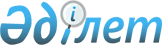 Қазақстан Республикасы Үкіметінің 2000 жылғы 3 ақпандағы N 158 қаулысына өзгерістер енгізу туралы
					
			Күшін жойған
			
			
		
					Қазақстан Республикасы Үкіметінің 2000 жылғы 22 ақпан N 276 қаулысы .
Күші жойылды - ҚР Үкіметінің 2005.02.04. N 102 қаулысымен (2005 жылғы 1 қарашадан бастап күшiне енедi

     Қазақстан Республикасының Үкіметі ҚАУЛЫ ЕТЕДІ: 

     1. "Жайық-Каспий алабында, Балқаш көлі мен Алакөл көлдер жүйесінде балық кәсіпшілігі учаскелерін бекітіп беру және балық пен басқа да су жануарларын аулаудың лимиттерін бөлу жөніндегі жекелеген мәселелер" туралы Қазақстан Республикасы Үкіметінің 2000 жылғы 3 ақпандағы N 158  қаулысына мынадай өзгерістер енгізілсін: 

     2-тармақта: 

     Қанат Бекмырзаұлы Саудабаев көрсетілген құрамнан шығарылсын;      "Дәукеев Серікбек         - Қазақстан Республикасының Табиғи   

     Жүсіпбекұлы                 ресурстар және қоршаған ортаны 

                                 қорғау министрі, төрағаның 

                                 орынбасары           Жанәбілов Мият            - Қазақстан Республикасы Премьер- 

     Саттарұлы                   Министрінің Кеңсесі Өндірістік 

                                 бөлімінің меңгерушісі"      деген жолдар мынадай редакцияда жазылсын:      "Дәукеев Серікбек         - Қазақстан Республикасының Табиғи 

     Жүсіпбекұлы                 ресурстар және қоршаған ортаны 

                                 қорғау министрі, төраға           Жанәбілов Мият            - Қазақстан Республикасы Премьер- 

     Саттарұлы                   Министрінің Кеңсесі Өндірістік 

                                 бөлімінің меңгерушісі, төрағаның 

                                 орынбасары"      2. Осы қаулы қол қойылған күнінен бастап күшіне енеді.      Қазақстан Республикасының 

     Премьер-Министрі 

 
					© 2012. Қазақстан Республикасы Әділет министрлігінің «Қазақстан Республикасының Заңнама және құқықтық ақпарат институты» ШЖҚ РМК
				